                                                                                                                        			Roma 04/10/2016Spett.le  Biblioteca Diocesana sede di RecanatiRecanati (Macerata)Diocesi di Macerata - Tolentino - Recanati - Cingoli - TreiaPiazza Strambi, 3 - 62100 MACERATADepolveratura Professionale volumi antichiDescrizione intervento di depolveratura del materiale librario coinvolto  L’intervento di depolveratura professionale proposto è mirato al rispetto della tipologia dei supporti e del loro stato di conservazione. Verrà eseguito da personale specializzato munito di attrezzature specifiche per i beni culturali.   Modalità di intervento: 1) Rimozione ordinata del materiale librario dagli scaffali.  2) Spolveratura di ogni volume sui piatti, sul dorso e sui tagli ( con particolare attenzione al taglio di testa dove è più abbondante l’accumulo delle polveri) effettuata mediante l'utilizzo di aspiratori. Nel caso in cui si rendesse necessario un intervento più approfondito, ad esempio per una scarsa compattezza del blocco delle carte, verranno depolverate anche le carte di guardia.  3) Pulitura delle scaffalature effettuata tramite soluzione alcolica disinfettante a base di sali quaternali.  4) ricollocazione del materiale sugli scaffali nella collocazione originaria.  Caratteristiche delle attrezzature: aspiratori muniti di potenziometro per la regolazione della potenza aspirante, terminali di gomma morbida e spazzole con setole morbide per il totale rispetto delle superfici soggette a depoveratura. Il filtraggio delle polveri avviene tramite lavaggio in acqua e passaggio attraverso un filtro meccanico al fine di assicurare una maggiore purezza dell'aria reimmessa in ambiente.  Cordiali Saluti  Re.Li.C Giovanni Pagani Restauratore Conservatore 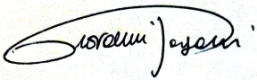 